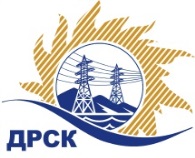 Акционерное Общество«Дальневосточная распределительная сетевая компания»ПРОТОКОЛ № 212/УКС-ВПзаседания Закупочной комиссии по запросу предложений в электронной форме на право заключения договора на «Мероприятия по строительству и реконструкции электрических сетей до 10 кВ для технологического присоединения потребителей (в том числе ПИР) на территории филиала «Приморские ЭС» (с. Веденка)» (лот 11910)СПОСОБ И ПРЕДМЕТ ЗАКУПКИ: запрос предложений в электронной форме на право заключения договора на «Мероприятия по строительству и реконструкции электрических сетей до 10 кВ для технологического присоединения потребителей (в том числе ПИР) на территории филиала «Приморские ЭС» (с. Веденка)» (лот 11910)КОЛИЧЕСТВО ПОДАННЫХ ЗАЯВОК НА УЧАСТИЕ В ЗАКУПКЕ: 3 (три) заявки.КОЛИЧЕСТВО ОТКЛОНЕННЫХ ЗАЯВОК: 1 (одна) заявка.ВОПРОСЫ, ВЫНОСИМЫЕ НА РАССМОТРЕНИЕ ЗАКУПОЧНОЙ КОМИССИИ: Об утверждении результатов процедуры переторжки.О ранжировке заявок О выборе победителя закупкиРЕШИЛИ:ВОПРОС № 1 « Об утверждении результатов процедуры переторжки»Признать процедуру переторжки состоявшейся.В связи с тем, что к установленному Документацией о закупке сроку Участник не предоставил скорректированные документы своей заявки с учетом окончательных предложений Участника, заявленных в ходе проведения переторжки, в соответствии с пунктом 4.11.3.16 Документации о закупке, считать данного Участника не участвовавшим в процедуре переторжки, и принять к дальнейшему рассмотрению его заявку на первоначальных условиях.Принять условия заявок Участников после переторжки ВОПРОС № 2 «О ранжировке заявок»Утвердить расчет баллов по результатам оценки заявок:Утвердить ранжировку заявок:ВОПРОС № 3 «О выборе победителя закупки»Признать Победителем закупки Участника, занявшего 1 (первое) место в ранжировке по степени предпочтительности для Заказчика ООО «Дальневосточная Монтажная Компания» (ИНН/КПП 2506012068/250601001 ОГРН 1172536025507) с ценой заявки не более 5 681 874,34 руб. без учета НДС. Начало выполнения работ с момента заключения договора. Окончание выполнения работ 01.04.2019г. Заказчик производит оплату выполненных работ в течение 30 (тридцати) календарных дней с даты подписания актов выполненных работ, на основании выставленных Подрядчиком счетов. Окончательный расчет, за исключением обеспечительного платежа, если это предусмотрено условиями договора, Заказчик обязан произвести в течение 30 (тридцати) календарных дней с даты подписания Заказчиком акта приёмки законченного строительством объекта, по форме КС-11 или КС-14 утвержденной постановлением Госкомстата России от 30.10.1997 г. №71а, на основании выставленного Подрядчиком счета. Гарантии качества на все конструктивные элементы и работы, предусмотренные в Техническом задании и выполняемые Подрядчиком на объекте, в том числе на используемые строительные конструкции, материалы и оборудование должны составлять 36 месяцев с момента подписания акта сдачи-приемки выполненных работ по настоящему договору в полном объеме.Инициатору договора обеспечить подписание договора с Победителем не ранее чем через 10 (десять) календарных дней и не позднее 20 (двадцати) календарных дней после официального размещения итогового протокола по результатам закупки, с учетом результатов преддоговорных переговоров (в случае проведения таковых), в том числе получение положительного экспертного заключения/согласования в части ценообразующих документов в соответствии с действующим у Заказчика Регламентом согласования ценообразующей документации (при условии наличия данного требования в ЛНД(А) Заказчика).Победителю закупки в срок не позднее 3 (трех) рабочих дней с даты официального размещения итогового протокола по результатам закупки обеспечить направление по адресу, указанному в Документации о закупке, информацию о цепочке собственников, включая бенефициаров (в том числе конечных), по форме и с приложением подтверждающих документов согласно Документации о закупке.Исп. Ирдуганова И.Н.Тел. 397-147г. Благовещенск« 15 »   02   2019 г.№ 31807379220Порядковый номер заявкиДата и время регистрации заявкиНаименование участникаЦена заявки, руб. без НДС114.01.2019 03:11ООО «Дальневосточная Монтажная Компания» (ИНН/КПП 2506012068/250601001 ОГРН 1172536025507)7 192 246,00214.01.2019 04:02ООО  «ЭРЛАНГ» (ИНН/КПП 2540115779/253601001 ОГРН 1052504451515)6 125 000,00314.01.2019 07:57ООО  «ТЕХЦЕНТР» (ИНН/КПП 2539057716/253901001 ОГРН 1032502131056)6 500 000,00ООО  «ЭРЛАНГ» (ИНН/КПП 2540115779/253601001 ОГРН 1052504451515)№ п/пДата и время подачи заявкиНаименование, адрес и ИНН Участника и/или его идентификационный номерЦена заявки до переторжки, 
руб. без НДС, а также иные условия заявки, являющиеся предметом переторжкиЦена заявки после переторжки, 
руб. без НДС, а также иные условия заявки, являющиеся предметом переторжки107.02.2019 08:32ООО «Дальневосточная Монтажная Компания» (ИНН/КПП 2506012068/250601001 ОГРН 1172536025507)7 192 246,005 681 874,34214.01.2019 04:02ООО  «ЭРЛАНГ» (ИНН/КПП 2540115779/253601001 ОГРН 1052504451515)6 125 000,00 6 125 000,00Критерий оценки (подкритерий)Весовой коэффициент значимостиВесовой коэффициент значимостиКоличество баллов, присужденных заявке по каждому критерию / подкритерию
(с учета весового коэффициента значимости) Количество баллов, присужденных заявке по каждому критерию / подкритерию
(с учета весового коэффициента значимости) Критерий оценки (подкритерий)критерия подкритерияООО «Дальневосточная Монтажная Компания»ООО  «ЭРЛАНГ» ООО  «ЭРЛАНГ» Критерий оценки 1: «Цена договора»90%-//-0,950,670,67Критерий оценки 2: «Квалификация (предпочтительность) участника»10%-//-0,500,500,50Подкритерий 2.1: «Опыт выполнения аналогичных профилю лота работ»-//-100%5,005,005,00Итоговый балл заявки 
(с учетом весовых коэффициентов значимости)Итоговый балл заявки 
(с учетом весовых коэффициентов значимости)Итоговый балл заявки 
(с учетом весовых коэффициентов значимости)1,451,171,17Место в ранжировке (порядковый № заявки)Дата и время подачи заявкиНаименование, адрес и ИНН Участника и/или его идентификационный номерИтоговая цена заявки, 
руб. без НДС Возможность применения приоритета в соответствии с 925-ПП1 место07.02.2019 08:32ООО «Дальневосточная Монтажная Компания» (ИНН/КПП 2506012068/250601001 ОГРН 1172536025507)5 681 874,34
«Нет»2 место14.01.2019 04:02ООО  «ЭРЛАНГ» (ИНН/КПП 2540115779/253601001 ОГРН 1052504451515) 6 125 000,00«Нет»Секретарь Закупочной комиссии  ____________________М.Г. Елисеева